ТАРИФЫ ДОБРОВОЛЬНОГО СТРАХОВАНИЕ ИМУЩЕСТВО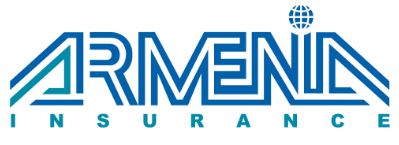 СТРАХОВОЕ ООО “АРМЕНИЯ ИНШУРАНС”  МинимумМаксимум1,55%4,96%